196642, Санкт-Петербург, пос. Петро-Славянка,  ул. Труда, 1 тел./факс 462-13-04e-mail: 1@petro-slavyanka.ru ОКПО 49008119  ОКАТО 40277552000 ИНН/КПП 7817032637/781701001решение 30 июля 2015 года	№5/5О внесении изменений в Решение Муниципального Совета 8/1 от 19.12.2014 г. «Об утверждении бюджета МО п. Петро-Славянка на 2015 год»Руководствуясь Законом РФ «Об общих принципах организации местного самоуправления в Российской Федерации» № 131-ФЗ от 06.10.2003 г., Законом СПб «Об организации местного самоуправления в Санкт-Петербурге» № 420-79 от 23.09.2009 г., Бюджетным Кодексом РФ, Положением о бюджетном процессе в муниципальном образовании п. Петро-Славянка утвержденном Решением Муниципального Совета №14/4 от 31.10.2013 г., Муниципальный Совет ВМО п. Петро-Славянка,РЕШИЛ: Внести изменения в Решение Муниципального Совета ВМО п. Петро- Славянка №8/1 от 19.12.2014 г. «Об утверждении бюджета муниципального образования п. Петро- Славянка на 2015 год»:1.1. Утвердить ведомственную структуру расходов местного бюджета ВМО поселок 
Петро-Славянка в редакции согласно приложению 1.1.2. Утвердить распределение бюджетных ассигнований местного бюджета ВМО поселок Петро-Славянка согласно приложению 2.Решение вступает в силу с момента опубликования.Приложения:Ведомственная структура расходов местного бюджета ВМО п. Петро-Славянка на 2015 год.Распределение бюджетных ассигнований местного бюджета внутригородского муниципального образования Санкт-Петербурга поселка Петро-Славянка на 2015 год.Глава муниципального образования,исполняющий полномочияпредседателя Муниципального Совета  				                      Козыро Я.В.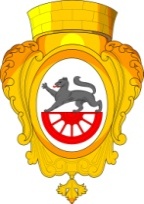 МУНИЦИПАЛЬНЫЙ СОВЕТвнутригородского муниципального образования Санкт- Петербурга поселка Петро-СлавянкаПриложение 1Приложение 1Приложение 1Приложение 1Приложение 1Приложение 1к  проекту Решения МС ВМО п. Петро-Славянкак  проекту Решения МС ВМО п. Петро-Славянкак  проекту Решения МС ВМО п. Петро-Славянкак  проекту Решения МС ВМО п. Петро-Славянкак  проекту Решения МС ВМО п. Петро-Славянкак  проекту Решения МС ВМО п. Петро-СлавянкаОт 30 июля 2015 г. № 5/5От 30 июля 2015 г. № 5/5От 30 июля 2015 г. № 5/5От 30 июля 2015 г. № 5/5От 30 июля 2015 г. № 5/5От 30 июля 2015 г. № 5/5 Ведомственная структура расходов местного бюджета внутригородского муниципального образования Санкт-Петербурга поселка Петро-Славянка на 2015 года. Ведомственная структура расходов местного бюджета внутригородского муниципального образования Санкт-Петербурга поселка Петро-Славянка на 2015 года. Ведомственная структура расходов местного бюджета внутригородского муниципального образования Санкт-Петербурга поселка Петро-Славянка на 2015 года. Ведомственная структура расходов местного бюджета внутригородского муниципального образования Санкт-Петербурга поселка Петро-Славянка на 2015 года. Ведомственная структура расходов местного бюджета внутригородского муниципального образования Санкт-Петербурга поселка Петро-Славянка на 2015 года. Ведомственная структура расходов местного бюджета внутригородского муниципального образования Санкт-Петербурга поселка Петро-Славянка на 2015 года. Ведомственная структура расходов местного бюджета внутригородского муниципального образования Санкт-Петербурга поселка Петро-Славянка на 2015 года. Ведомственная структура расходов местного бюджета внутригородского муниципального образования Санкт-Петербурга поселка Петро-Славянка на 2015 года. Ведомственная структура расходов местного бюджета внутригородского муниципального образования Санкт-Петербурга поселка Петро-Славянка на 2015 года. Ведомственная структура расходов местного бюджета внутригородского муниципального образования Санкт-Петербурга поселка Петро-Славянка на 2015 года. Ведомственная структура расходов местного бюджета внутригородского муниципального образования Санкт-Петербурга поселка Петро-Славянка на 2015 года. Ведомственная структура расходов местного бюджета внутригородского муниципального образования Санкт-Петербурга поселка Петро-Славянка на 2015 года.Главными распорядителями бюджетных средств МО п. Петро-Славянка являются:Главными распорядителями бюджетных средств МО п. Петро-Славянка являются:Главными распорядителями бюджетных средств МО п. Петро-Славянка являются:Главными распорядителями бюджетных средств МО п. Петро-Славянка являются:Главными распорядителями бюджетных средств МО п. Петро-Славянка являются:Главными распорядителями бюджетных средств МО п. Петро-Славянка являются:- Местная Администрация МО п. Петро-Славянка. Код ГРБС - 895- Местная Администрация МО п. Петро-Славянка. Код ГРБС - 895- Местная Администрация МО п. Петро-Славянка. Код ГРБС - 895- Местная Администрация МО п. Петро-Славянка. Код ГРБС - 895- Местная Администрация МО п. Петро-Славянка. Код ГРБС - 895- Муниципальный Совет МО п. Петро-Славянка. Код ГРБС - 955- Муниципальный Совет МО п. Петро-Славянка. Код ГРБС - 955- Муниципальный Совет МО п. Петро-Славянка. Код ГРБС - 955- Муниципальный Совет МО п. Петро-Славянка. Код ГРБС - 955- Муниципальный Совет МО п. Петро-Славянка. Код ГРБС - 955- Муниципальный Совет МО п. Петро-Славянка. Код ГРБС - 955№ п/пНаименованиеКод ГБРСКод        РазделКод целевой статьиКод вида расходовСумма (тыс. руб.)МУНИЦИПАЛЬНЫЙ СОВЕТ 9552 849,0Общегосударственные вопросы95501002 849,01Функционирование высшего должностного лица субъекта Российской Федерации и муниципального образования95501021 048,11.1Глава муниципального образования955010200201001 048,11.1.1Расходы на выплаты персоналу в целях обеспечения выполнения функций государственными (муниципальными) органами, казенными учреждениями, органами управления государственными внебюджетными фондами955010200201001001 048,1Расходы на выплаты персоналу государственных (муниципальных) органов955010200201001201 048,12.Функционирование законодательных (представительных) органов государственной власти и представительных органов муниципальных образований95501031 770,92.1.Аппарат представительного органа муниципального образования955010300204001 638,62.1.1Расходы на выплаты персоналу в целях обеспечения выполнения функций государственными (муниципальными) органами, казенными учреждениями, органами управления государственными внебюджетными фондами955010300204001001 572,6Расходы на выплаты персоналу государственных (муниципальных) органов955010300204001201 572,62.1.2Закупка товаров, работ и услуг для государственных (муниципальных) нужд9550103002040020062,0Иные закупки товаров, работ и услуг для муниципальных нужд9550103002040024062,02.1.3Иные бюджетные ассигнования955010300204008004,0Уплата налогов, сборов и иных платежей955010300204008504,02.2.Компенсация депутатам, осуществляющим свои полномочия на непостоянной основе, расходов в связи с осуществлением ими своих мандатов95501030020302132,32.2.1Расходы на выплаты персоналу в целях обеспечения выполнения функций государственными (муниципальными) органами, казенными учреждениями, органами управления государственными внебюджетными фондами95501030020302100132,3Пособия и компенсации гражданам и иные социальные выплаты, кроме публичных нормативных социальных выплат95501030020400120132,32.3Другие общегосударственные вопросы955011330,02.3.1Уплата членских взносов на осуществление деятельности Совета муниципальных образований Санкт-Петербурга и содержание его органов9550113092050030,02.2.2Иные бюджетные ассигнования9550113092050080030,0Уплата налогов, сборов и иных платежей9550113092050085030,0МЕСТНАЯ АДМИНИСТРАЦИЯ89531 928,7Общегосударственные вопросы89501001Функционирование Правительства Российской Федерации, высших исполнительных органов государственной власти субъектов Российской Федерации, местных администраций89501045 529,51.1.Глава местной администрации (исполнительно-распорядительного органа муниципального образования)895010400205001 078,11.1.1Расходы на выплаты персоналу в целях обеспечения выполнения функций государственными (муниципальными) органами, казенными учреждениями, органами управления государственными внебюджетными фондами89501040020500100Расходы на выплаты персоналу органов местного самоуправления895010400205001201 078,11.2.Содержание и обеспечение деятельности местной администрации по решению вопросов местного значения895010400206014 445,81.2.1Расходы на выплаты персоналу в целях обеспечения выполнения функций государственными (муниципальными) органами, казенными учреждениями, органами управления государственными внебюджетными фондами895010400206011004 016,9Расходы на выплаты персоналу органов местного самоуправления895010400206011204 016,91.2.2Закупка товаров, работ и услуг для государственных (муниципальных) нужд89501040020601200403,9Иные закупки товаров, работ и услуг для муниципальных нужд89501040020601240403,91.2.3Иные бюджетные ассигнования8950104002060180025,0Уплата налогов, сборов и иных платежей8950104002060185025,01.3.Расходы на исполнение государственного полномочия Санкт-Петербурга по составлению протоколов об административных правонарушениях за счет субвенций из бюджета Санкт-Петербурга895010400280105,61.3.1Закупка товаров, работ и услуг для государственных (муниципальных) нужд895010400280102005,6Расходы на исполнение государственного полномочия Санкт-Петербурга по составлению протоколов об административных правонарушениях за счет субвенций из бюджета Санкт-Петербурга895010400280102405,62.Резервные фонды895011120,02.1Резервный фонд местной администрации8950111070010020,02.1.1Иные бюджетные ассигнования8950111070010080020,0Резервные средства8950111070010087020,03.Другие общегосударственные вопросы895011396,03.1Формирование архивных фондов органов местного самоуправления, муниципальных предприятий и учреждений8950113090010020,03.1.1Закупка товаров, работ и услуг для государственных (муниципальных) нужд8950113090010020020,0Иные закупки товаров, работ и услуг для муниципальных нужд8950113090010024020,03.2Установление официальных символов, памятных дат муниципального образования и учреждение звания "Почетный житель муниципального образования"8950113092010030,03.2.1Закупка товаров, работ и услуг для государственных (муниципальных) нужд8950113092010020030,0Иные закупки товаров, работ и услуг для муниципальных нужд8950113092010024030,03.3Осуществление в порядке и формах, установленных законом Санкт- Петербурга, поддержки деятельности граждан, общественных объединений, участвующих в охране общественного порядка на территории муниципального образования8950113092010010,03.3.1Закупка товаров, работ и услуг для государственных (муниципальных) нужд8950113092010020010,0Иные закупки товаров, работ и услуг для муниципальных нужд8950113092010024010,03.4Уплата членских взносов на осуществление деятельности Совета муниципальных образований Санкт-Петербурга и содержание его органов8950113092050030,03.4.1Иные бюджетные ассигнования8950113092050080030,0Уплата налогов, сборов и иных платежей8950113092050085030,03.5Расходы, связанные с реализацией ведомственной целевой программы по содействию развития малого бизнеса на территории  муниципального образования Санкт-Петербурга поселка Петро-Славянка895011379507006,03.5.1Закупка товаров, работ и услуг для государственных (муниципальных) нужд895011379507002006,0Иные закупки товаров, работ и услуг для муниципальных нужд895011379507002406,04.Национальная безопасность и 
правоохранительная деятельность895030053,44.1.Защита населения и территории от чрезвычайных ситуаций природного и техногенного характера, гражданская оборона895030917,44.1.1Содействие в установленном порядке исполнительным органам государственной власти Санкт-Петербурга в сборе и обмене информацией в области защиты населения и территорий от чрезвычайных ситуаций, а также содействие в информировании населения об угрозе возникновения или о возникновении чрезвычайной ситуации8950309219010010,44.1.1.1Закупка товаров, работ и услуг для государственных (муниципальных) нужд8950309219010020010,4Иные закупки товаров, работ и услуг для муниципальных нужд8950309219010024010,44.1.2Обеспечение своевременного информирования населения об угрозе возникновения или о возникновении чрезвычайной ситуации895030921902007,04.1.2.1Закупка товаров, работ и услуг для государственных (муниципальных) нужд895030921902002007,0Иные закупки товаров, работ и услуг для муниципальных нужд895030921902002407,04.2Другие вопросы в области национальной безопасности и правоохранительной деятельности895031436,04.2.1Ведомственная целевая программа по профилактике экстремизма и терроризма на территории муниципального образования8950314795030010,04.2.1.1Закупка товаров, работ и услуг для государственных (муниципальных) нужд8950314795030020010,0Иные закупки товаров, работ и услуг для муниципальных нужд8950314795030024010,04.2.2Ведомственная целевая программа по профилактике правонарушений на территории муниципального образования895031479504006,04.2.2.1Закупка товаров, работ и услуг для государственных (муниципальных) нужд895031479504002006,0Иные закупки товаров, работ и услуг для муниципальных нужд895031479504002406,04.2.3Ведомственная целевая программа по профилактике наркомании и участие в реализации мероприятий по охране здоровья граждан от воздействия окружающего табачного дыма, информирование населения о вреде потребления табака895031479504007,04.2.3.1Закупка товаров, работ и услуг для государственных (муниципальных) нужд895031479504002007,0Иные закупки товаров, работ и услуг для муниципальных нужд895031479504002407,04.2.4Расходы, связанные с финансированием ведомственной целевой программы по реализации мер по профилактике дорожно-транспортного травматизма на территории муниципального образования895031479502004,04.2.4.1Закупка товаров, работ и услуг для государственных (муниципальных) нужд895031479502002004,0Иные закупки товаров, работ и услуг для муниципальных нужд895031479502002404,04.2.5Расходы, связанные с финансированием ведомственной целевой программы по противодействию коррупции во внутригородском муниципальном образовании Санкт-Петербурга поселка Петро-Славянка895031479501009,04.2.5.1Закупка товаров, работ и услуг для государственных (муниципальных) нужд895031479501002009,0Иные закупки товаров, работ и услуг для муниципальных нужд895031479501002409,05.Национальная экономика895040018 997,45.1Дорожное хозяйство895040918 997,45.1.1Текущий ремонт и содержание дорог, расположенных в пределах границ муниципальных образований (в соответствии с перечнем, утвержденным Правительством Санкт- Петербурга)8950409315010018 997,45.1.1.1Закупка товаров, работ и услуг для государственных (муниципальных) нужд8950409315010020018 867,4Иные закупки товаров, работ и услуг для муниципальных нужд8950409315010024018 867,45.1.1.2Иные бюджетные ассигнования89504093150100800130,0Уплата налогов, сборов и иных платежей89504093150100850130,06.Жилищно-коммунальное хозяйство89505003 048,56.1.Благоустройство89505033 048,56.1.1Благоустройство придомовых территорий и дворовых территорий, озеленение территории муниципального образования и прочие мероприятиям в области благоустройства территории муниципального образования895050360001001 000,06.1.1.1Закупка товаров, работ и услуг для государственных (муниципальных) нужд89505036000100200975,0Иные закупки товаров, работ и услуг для муниципальных нужд89505036000100240975,06.1.1.2Иные бюджетные ассигнования8950503600010080025,0Уплата налогов, сборов и иных платежей8950503600010085025,06.1.2Обеспечение санитарного благополучия населения895050360002001 036,66.1.2.1Закупка товаров, работ и услуг для государственных (муниципальных) нужд895050360002002001 036,6Иные закупки товаров, работ и услуг для муниципальных нужд895050360002002401 036,66.1.3Расходы на исполнение государственного полномочия Санкт-Петербурга по организации и осуществлению уборки и санитарной очистки территорий за счет субвенций из бюджета Санкт-Петербурга895050360080201 011,96.1.3.1Закупка товаров, работ и услуг для государственных (муниципальных) нужд895050360080202001 011,9Иные закупки товаров, работ и услуг для муниципальных нужд895050360080202401 011,97.Образование89507001 225,07.1Профессиональная подготовка, переподготовка и повышение квалификации8950705350,07.1.1Расходы по организации профессионального образования 
и дополнительного профессионального образования выборных должностных лиц местного самоуправления, членов выборных органов местного самоуправления, депутатов муниципальных советов муниципальных образований, муниципальных служащих 
и работников муниципальных учреждений89507054280102350,07.1.1.1Закупка товаров, работ и услуг для государственных (муниципальных) нужд89507054280102200350,0Иные закупки товаров, работ и услуг для муниципальных нужд89507054280102240350,07.2Молодежная политика и оздоровление детей8950707875,07.2.1Проведение мероприятий по военно-патриотическому воспитанию молодежи на территории муниципального образования89507074310100105,07.2.1.1Закупка товаров, работ и услуг для государственных (муниципальных) нужд89507074310100200105,0Иные закупки товаров, работ и услуг для муниципальных нужд89507074310100240105,07.2.2Организация и проведение досуговых мероприятий для жителей,   детей и подростков, проживающих на территории муниципального образования89507074310200760,07.2.2.1Закупка товаров, работ и услуг для государственных (муниципальных) нужд89507074310200200760,0Иные закупки товаров, работ и услуг для муниципальных нужд89507074310200240760,07.2.3Ведомственная целевая программа по участию в профилактике терроризма и экстремизма на территории Муниципального образования8950707795020110,07.2.3.1Закупка товаров, работ и услуг для государственных (муниципальных) нужд8950707795020120010,0Иные закупки товаров, работ и услуг для муниципальных нужд8950707795020124010,08.Культура, кинематография 8950800920,08.1Культура8950801920,08.1.1Организация местных и участие в организации и проведении городских  праздничных и иных зрелищных мероприятий89508014400100920,08.1.1.1Закупка товаров, работ и услуг для государственных (муниципальных) нужд89508014400100200920,0Иные закупки товаров, работ и услуг для муниципальных нужд89508014400100240920,09.Социальная политика89510001 719,79.1Социальное обеспечение населения8951003344,09.1.1Расходы на предоставление доплат к пенсии лицам, замещавшим муниципальные должности и должности муниципальной службы89510035050100344,09.1.1.1Социальное обеспечение и иные выплаты населению89510035050100300344,0Публичные нормативные социальные выплаты гражданам89510035050100310344,09.2Охрана семьи и детcтва89510041 355,79.2.1Расходы на исполнение государственного полномочия Санкт-Петербурга по организации и осуществлению деятельности по опеке и попечительству за счет субвенций из бюджета Санкт-Петербурга89510040028031744,89.2.1.1Расходы на выплаты персоналу в целях обеспечения выполнения функций государственными (муниципальными) органами, казенными учреждениями, органами управления государственными внебюджетными фондами89510040028031100693,8Расходы на выплаты персоналу государственных (муниципальных) органов89510040028031120693,89.2.1.2Закупка товаров, работ и услуг для государственных (муниципальных) нужд8951004002803120051,0Иные закупки товаров, работ и услуг для муниципальных нужд8951004002803124051,09.2.2.Расходы на исполнение государственного полномочия Санкт-Петербурга по выплате денежных средств на содержание ребенка в семье опекуна и приемной семье за счет субвенций из бюджета Санкт-Петербурга89510045118032289,49.2.2.1Социальное обеспечение и иные выплаты населению89510045118032300289,4Публичные нормативные социальные выплаты гражданам89510045118032310289,49.2.3Расходы на исполнение государственного полномочия по выплате денежных средств на вознаграждение приемным родителям за счет субвенций из бюджета Санкт-Петербурга89510045118033321,59.2.3.1Социальное обеспечение и иные выплаты населению89510045118033300321,5Социальные выплаты гражданам, кроме публичных нормативных социальных выплат89510045118033320321,59.3Другие вопросы в области социальной политики895100620,09.3.1Натуральная помощь малообеспеченным гражданам, находящимся в трудной жизненной ситуации, нарушающей жизнедеятельность граждан, которую они не могут преодолеть самостоятельно, в виде обеспечения их топливом  8951006505300020,09.3.1.1Закупка товаров, работ и услуг для государственных (муниципальных) нужд8951006505300020020,0Иные закупки товаров, работ и услуг для муниципальных нужд8951006505300024020,010.Физическая культура  и спорт8951100209,210.1Физическая культура8951101209,210.1.1Создание условий для развития на территории муниципального образования массовой физической культуры и спорта89511014870100209,210.1.1.1Закупка товаров, работ и услуг для государственных (муниципальных) нужд89511014870100200209,2Иные закупки товаров, работ и услуг для муниципальных нужд89511014870100240209,211.Средства массовой информации8951200110,011.1Периодическая печать и издательства8951202110,011.1.1Организация и содержание средств массовой информации 89512024570300110,011.1.1.1Закупка товаров, работ и услуг для государственных (муниципальных) нужд89512024570300200110,0Иные закупки товаров, работ и услуг для муниципальных нужд89512024570300240110,0                                                         Итого34 777,7Приложение 2Приложение 2Приложение 2Приложение 2Приложение 2к проекту Решения МС ВМО п. Петро-Славянкак проекту Решения МС ВМО п. Петро-Славянкак проекту Решения МС ВМО п. Петро-Славянкак проекту Решения МС ВМО п. Петро-Славянкак проекту Решения МС ВМО п. Петро-Славянка№ 5/5  от 30 июля 2015  г.№ 5/5  от 30 июля 2015  г.№ 5/5  от 30 июля 2015  г.№ 5/5  от 30 июля 2015  г.№ 5/5  от 30 июля 2015  г. Распределение бюджетных ассигнований местного бюджета внутригородского муниципального образования Санкт-Петербурга поселка Петро-Славянка
на 2015 год Распределение бюджетных ассигнований местного бюджета внутригородского муниципального образования Санкт-Петербурга поселка Петро-Славянка
на 2015 год Распределение бюджетных ассигнований местного бюджета внутригородского муниципального образования Санкт-Петербурга поселка Петро-Славянка
на 2015 год Распределение бюджетных ассигнований местного бюджета внутригородского муниципального образования Санкт-Петербурга поселка Петро-Славянка
на 2015 год Распределение бюджетных ассигнований местного бюджета внутригородского муниципального образования Санкт-Петербурга поселка Петро-Славянка
на 2015 год Распределение бюджетных ассигнований местного бюджета внутригородского муниципального образования Санкт-Петербурга поселка Петро-Славянка
на 2015 год Распределение бюджетных ассигнований местного бюджета внутригородского муниципального образования Санкт-Петербурга поселка Петро-Славянка
на 2015 год Распределение бюджетных ассигнований местного бюджета внутригородского муниципального образования Санкт-Петербурга поселка Петро-Славянка
на 2015 год Распределение бюджетных ассигнований местного бюджета внутригородского муниципального образования Санкт-Петербурга поселка Петро-Славянка
на 2015 год Распределение бюджетных ассигнований местного бюджета внутригородского муниципального образования Санкт-Петербурга поселка Петро-Славянка
на 2015 год№ п/пНаименованиеКод        РазделКод целевой статьиКод вида расходовСумма (тыс. руб.)1Функционирование высшего должностного лица субъекта Российской Федерации и муниципального образования01021 048,11.1Глава муниципального образования010200201001 048,11.1.1Расходы на выплаты персоналу в целях обеспечения выполнения функций государственными (муниципальными) органами, казенными учреждениями, органами управления государственными внебюджетными фондами010200201001001 048,12.Функционирование законодательных (представительных) органов государственной власти и представительных органов муниципальных образований01031 770,92.1.Аппарат представительного органа муниципального образования010300204001 638,62.1.1Расходы на выплаты персоналу в целях обеспечения выполнения функций государственными (муниципальными) органами, казенными учреждениями, органами управления государственными внебюджетными фондами010300204001001 572,62.1.2Закупка товаров, работ и услуг для государственных (муниципальных) нужд0103002040020062,02.1.3Иные бюджетные ассигнования010300204008004,02.2.Компенсация депутатам, осуществляющим свои полномочия на непостоянной основе, расходов в связи с осуществлением ими своих мандатов01030020302132,32.2.1Расходы на выплаты персоналу в целях обеспечения выполнения функций государственными (муниципальными) органами, казенными учреждениями, органами управления государственными внебюджетными фондами01030020302100132,32.3Другие общегосударственные вопросы011330,02.3.1Уплата членских взносов на осуществление деятельности Совета муниципальных образований Санкт-Петербурга и содержание его органов0113092050030,02.2.2Иные бюджетные ассигнования0113092050080030,01Функционирование Правительства Российской Федерации, высших исполнительных органов государственной власти субъектов Российской Федерации, местных администраций01045 529,51.1.Глава местной администрации (исполнительно-распорядительного органа муниципального образования)010400205001 078,11.1.1Расходы на выплаты персоналу в целях обеспечения выполнения функций государственными (муниципальными) органами, казенными учреждениями, органами управления государственными внебюджетными фондами010400205001001 078,11.2.Содержание и обеспечение деятельности местной администрации по решению вопросов местного значения010400206014 445,81.2.1Расходы на выплаты персоналу в целях обеспечения выполнения функций государственными (муниципальными) органами, казенными учреждениями, органами управления государственными внебюджетными фондами010400206011004 016,91.2.2Закупка товаров, работ и услуг для государственных (муниципальных) нужд01040020601200403,91.2.3Иные бюджетные ассигнования0104002060180025,01.3.Расходы на исполнение государственного полномочия Санкт-Петербурга по составлению протоколов об административных правонарушениях за счет субвенций из бюджета Санкт-Петербурга010400280105,61.3.1Закупка товаров, работ и услуг для государственных (муниципальных) нужд010400280102005,62.Резервные фонды011120,02.1Резервный фонд местной администрации0111070010020,02.1.1Иные бюджетные ассигнования0111070010080020,03.Другие общегосударственные вопросы011396,03.1Формирование архивных фондов органов местного самоуправления, муниципальных предприятий и учреждений0113090010020,03.1.1Закупка товаров, работ и услуг для государственных (муниципальных) нужд0113090010020020,0Иные закупки товаров, работ и услуг для муниципальных нужд0113090010024020,03.2Установление официальных символов, памятных дат муниципального образования и учреждение звания "Почетный житель муниципального образования"0113092010030,03.2.1Закупка товаров, работ и услуг для государственных (муниципальных) нужд0113092010020030,03.3Осуществление в порядке и формах, установленных законом Санкт- Петербурга, поддержки деятельности граждан, общественных объединений, участвующих в охране общественного порядка на территории муниципального образования0113092010010,03.3.1Закупка товаров, работ и услуг для государственных (муниципальных) нужд0113092010020010,03.4Уплата членских взносов на осуществление деятельности Совета муниципальных образований Санкт-Петербурга и содержание его органов0113092050030,03.4.1Иные бюджетные ассигнования0113092050080030,03.5Расходы, связанные с реализацией ведомственной целевой программы по содействию развития малого бизнеса на территории  муниципального образования Санкт-Петербурга поселка Петро-Славянка011379507006,03.5.1Закупка товаров, работ и услуг для государственных (муниципальных) нужд011379507002006,04.Национальная безопасность и 
правоохранительная деятельность030053,44.1.Защита населения и территории от чрезвычайных ситуаций природного и техногенного характера, гражданская оборона030917,44.1.1Содействие в установленном порядке исполнительным органам государственной власти Санкт-Петербурга в сборе и обмене информацией в области защиты населения и территорий от чрезвычайных ситуаций, а также содействие в информировании населения об угрозе возникновения или о возникновении чрезвычайной ситуации0309219010010,44.1.1.1Закупка товаров, работ и услуг для государственных (муниципальных) нужд0309219010020010,44.1.2Обеспечение своевременного информирования населения об угрозе возникновения или о возникновении чрезвычайной ситуации030921902007,04.1.2.1Закупка товаров, работ и услуг для государственных (муниципальных) нужд030921902002007,04.2Другие вопросы в области национальной безопасности и правоохранительной деятельности031436,04.2.1Ведомственная целевая программа по профилактике экстремизма и терроризма на территории муниципального образования0314795030010,04.2.1.1Закупка товаров, работ и услуг для государственных (муниципальных) нужд0314795030020010,04.2.2Ведомственная целевая программа по профилактике правонарушений на территории муниципального образования031479504006,04.2.2.1Закупка товаров, работ и услуг для государственных (муниципальных) нужд031479504002006,04.2.3Ведомственная целевая программа по профилактике наркомании и участие в реализации мероприятий по охране здоровья граждан от воздействия окружающего табачного дыма, информирование населения о вреде потребления табака031479504007,04.2.3.1Закупка товаров, работ и услуг для государственных (муниципальных) нужд031479504002007,04.2.4Расходы, связанные с финансированием ведомственной целевой программы по реализации мер по профилактике дорожно-транспортного травматизма на территории муниципального образования031479502004,04.2.4.1Закупка товаров, работ и услуг для государственных (муниципальных) нужд031479502002004,04.2.5Расходы, связанные с финансированием ведомственной целевой программы по противодействию коррупции во внутригородском муниципальном образовании Санкт-Петербурга поселка Петро-Славянка031479501009,04.2.5.1Закупка товаров, работ и услуг для государственных (муниципальных) нужд031479501002009,05.Национальная экономика040018 997,45.1Дорожное хозяйство040918 997,45.1.1Текущий ремонт и содержание дорог, расположенных в пределах границ муниципальных образований (в соответствии с перечнем, утвержденным Правительством Санкт- Петербурга)0409315010018 997,45.1.1.1Закупка товаров, работ и услуг для государственных (муниципальных) нужд0409315010020018 867,45.1.1.2Иные бюджетные ассигнования04093150100800130,06.Жилищно-коммунальное хозяйство05003 048,56.1.Благоустройство05033 048,56.1.1Благоустройство придомовых территорий и дворовых территорий, озеленение территории муниципального образования и прочие мероприятиям в области благоустройства территории муниципального образования050360001001 000,06.1.1.1Закупка товаров, работ и услуг для государственных (муниципальных) нужд05036000100200975,06.1.1.2Иные бюджетные ассигнования0503600010080025,06.1.2Обеспечение санитарного благополучия населения050360002001 036,66.1.2.1Закупка товаров, работ и услуг для государственных (муниципальных) нужд050360002002001 036,66.1.3Расходы на исполнение государственного полномочия Санкт-Петербурга по организации и осуществлению уборки и санитарной очистки территорий за счет субвенций из бюджета Санкт-Петербурга050360080201 011,96.1.3.1Закупка товаров, работ и услуг для государственных (муниципальных) нужд050360080202001 011,97.Образование07001 225,07.1Профессиональная подготовка, переподготовка и повышение квалификации0705350,07.1.1Расходы по организации профессионального образования 
и дополнительного профессионального образования выборных должностных лиц местного самоуправления, членов выборных органов местного самоуправления, депутатов муниципальных советов муниципальных образований, муниципальных служащих 
и работников муниципальных учреждений07054280102350,07.1.1.1Закупка товаров, работ и услуг для государственных (муниципальных) нужд07054280102200350,07.2Молодежная политика и оздоровление детей0707875,07.2.1Проведение мероприятий по военно-патриотическому воспитанию молодежи на территории муниципального образования07074310100105,07.2.1.1Закупка товаров, работ и услуг для государственных (муниципальных) нужд07074310100200105,07.2.2Организация и проведение досуговых мероприятий для жителей,   детей и подростков, проживающих на территории муниципального образования07074310200760,07.2.2.1Закупка товаров, работ и услуг для государственных (муниципальных) нужд07074310200200760,07.2.3Ведомственная целевая программа по участию в профилактике терроризма и экстремизма на территории Муниципального образования0707795020110,07.2.3.1Закупка товаров, работ и услуг для государственных (муниципальных) нужд0707795020120010,08.Культура, кинематография 0800920,08.1Культура0801920,08.1.1Организация местных и участие в организации и проведении городских  праздничных и иных зрелищных мероприятий08014400100920,08.1.1.1Закупка товаров, работ и услуг для государственных (муниципальных) нужд08014400100200920,09.Социальная политика10001 719,79.1Социальное обеспечение населения1003344,09.1.1Расходы на предоставление доплат к пенсии лицам, замещавшим муниципальные должности и должности муниципальной службы10035050100344,09.1.1.1Социальное обеспечение и иные выплаты населению10035050100300344,09.2Охрана семьи и детcтва10041 355,79.2.1Расходы на исполнение государственного полномочия Санкт-Петербурга по организации и осуществлению деятельности по опеке и попечительству за счет субвенций из бюджета Санкт-Петербурга10040028031744,89.2.1.1Расходы на выплаты персоналу в целях обеспечения выполнения функций государственными (муниципальными) органами, казенными учреждениями, органами управления государственными внебюджетными фондами10040028031100693,89.2.1.2Закупка товаров, работ и услуг для государственных (муниципальных) нужд1004002803120051,09.2.2.Расходы на исполнение государственного полномочия Санкт-Петербурга по выплате денежных средств на содержание ребенка в семье опекуна и приемной семье за счет субвенций из бюджета Санкт-Петербурга10045118032289,49.2.2.1Социальное обеспечение и иные выплаты населению10045118032300289,49.2.3Расходы на исполнение государственного полномочия по выплате денежных средств на вознаграждение приемным родителям за счет субвенций из бюджета Санкт-Петербурга10045118033321,59.2.3.1Социальное обеспечение и иные выплаты населению10045118033300321,59.3Другие вопросы в области социальной политики100620,09.3.1Натуральная помощь малообеспеченным гражданам, находящимся в трудной жизненной ситуации, нарушающей жизнедеятельность граждан, которую они не могут преодолеть самостоятельно, в виде обеспечения их топливом  1006505300020,09.3.1.1Закупка товаров, работ и услуг для государственных (муниципальных) нужд1006505300020020,010.Физическая культура  и спорт1100209,210.1Физическая культура1101209,210.1.1Создание условий для развития на территории муниципального образования массовой физической культуры и спорта11014870100209,210.1.1.1Закупка товаров, работ и услуг для государственных (муниципальных) нужд11014870100200209,211.Средства массовой информации1200110,011.1Периодическая печать и издательства1202110,011.1.1Организация и содержание средств массовой информации 12024570300110,011.1.1.1Закупка товаров, работ и услуг для государственных (муниципальных) нужд12024570300200110,0                                                         Итого34 777,7